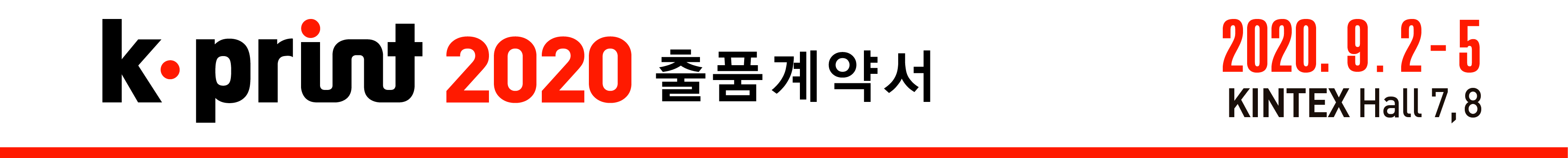 1. 전시회 선택				       	    ※ 출품을 희망하시는 전시회 □칸에 √표시를 해주시기 바랍니다.2. 출품사 						 ※ 계약서 제출 시 사업자등록증 사본을 첨부해 주십시오.3. 신청부스수 및 출품료   								  (부가세 별도)⋇ 송금계좌번호 : 우리은행 1005-581-288661 예금주 : (주)한국이앤엑스⋇ K-PRINT 2018 출품업체에 한하여 1부스당 100,000원씩 할인 적용합니다.⋇ 잔금 완납일은 2020년 6월 30일까지이며, 출품료(관리비 제외)를 현금(부가세포함)으로 2020년 3월 31일까지[1차 조기납입할 경우 부스당 300,000원 할인],  2020년 5월 29일까지 [2차 조기납입할 경우 부스당 200,000원 할인] 적용합니다.4. 전자세금계산서 담당자5. 주요전시품목상기와 같이 출품규정에 의거 K-PRINT 2020에 출품을 계약합니다.20   년       월      일				출품사(대표자) :			㊞전시회 주최사 :    (주)한국이앤엑스 ㊞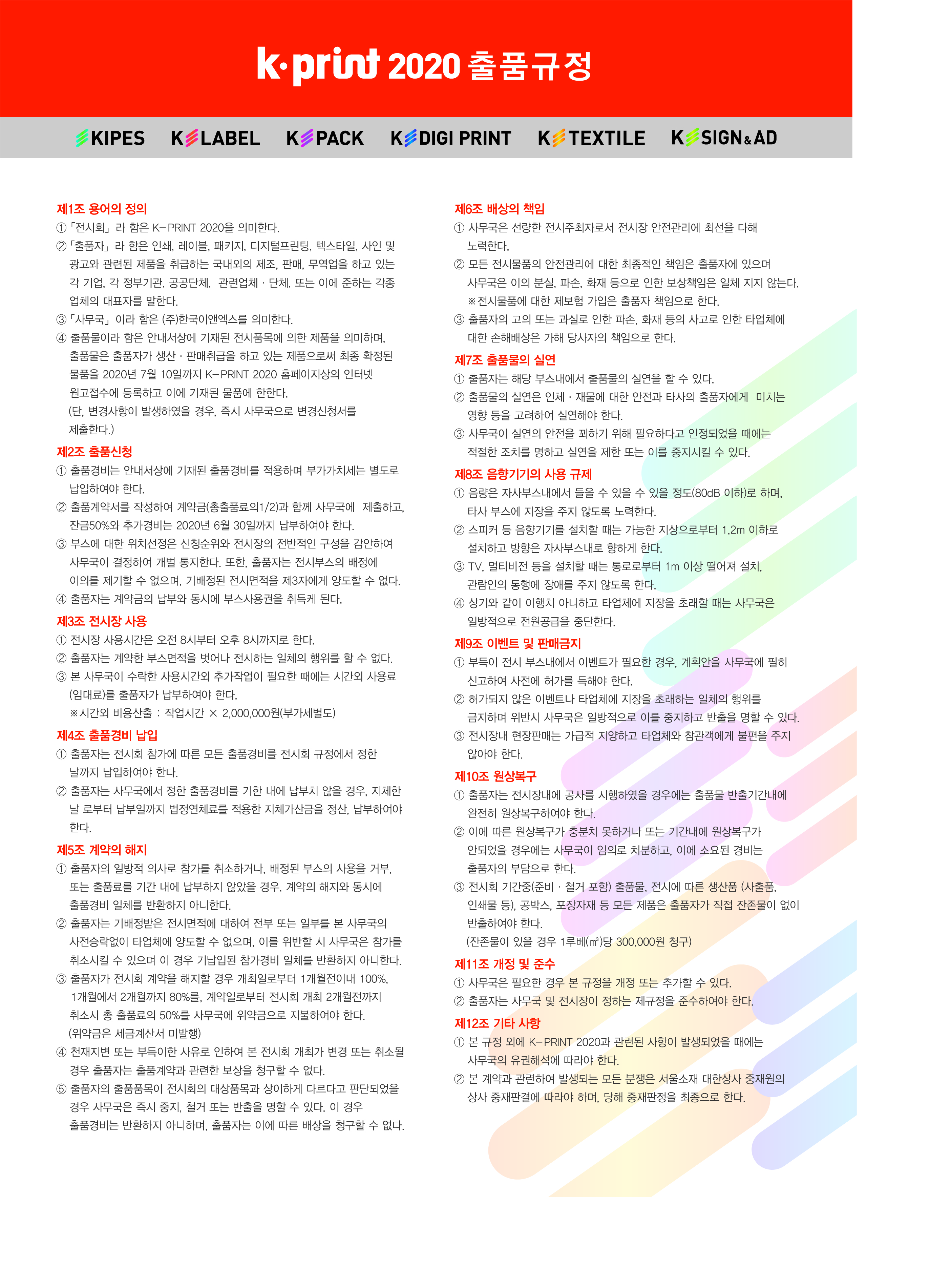 □ 제23회 국제인쇄기자재전시회 (KIPES 2020)□ 한국 레이블전시회 (K-Label 2020)□ 한국 인쇄패키지전시회 (K-Pack 2020)□ 한국 디지털인쇄·솔루션전시회 (K-Digi Print 2020)□ 한국 텍스타일전시회 (K-Textile 2020)□ 한국 사인·광고전시회 (K-Sign & AD 2020)회사명한글회사명영문본 사 주 소본 사 주 소TELTEL본 사 주 소본 사 주 소FAXFAX대표자성명휴대폰E-mail담당자직위부서휴대폰직통전화직통전화담당자성명E-mail홈페이지홈페이지업 태□ 제조		□ 수입		□ 기타□ 제조		□ 수입		□ 기타□ 제조		□ 수입		□ 기타□ 제조		□ 수입		□ 기타□ 제조		□ 수입		□ 기타□ 제조		□ 수입		□ 기타부 스 사 용 료 (1Booth : 3m×3m=9 sqm)부 스 사 용 료 (1Booth : 3m×3m=9 sqm)부 가 세합 계독립부스(전시면적만)2,500,000원 × (      )부스 =            원원원조립부스(전시면적+기본부스공사)3,000,000원 × (      )부스 =            원원원계 약 금		 원 (20   년   월   일)희망부스 1안잔 금		 원 (20   년   월   일)희망부스 2안비 고희망부스 3안성 명사업자등록번호E-mail휴대폰NO.주요전시품목회사명 (영문)제조국가1Booth No.제출서류 양식-1기한: 출품계약시